April 2022Dear Parent/Carer,I am writing to you to provide further information about the forthcoming Year 10 and Year 12 internal assessments. The assessments will follow usual examination protocols to enable students to experience a formal examination setting and will take place 28th April – 9th May 2022. French and Spanish speaking assessments and music performance pieces will also take place during this period. Your child’s MFL or music teacher will inform your child of their individual time slot over those days.  All students will follow their usual timetable when not in an assessment. Year 12 students must continue to attend all timetabled lessons, unless they are in an examination. If any student misses a paper due to absence they will catch up when they return to school.   Students will be preparing for these assessments in lessons, through homework and through subject-specific revision guidance from class teachers. For further information, please see the following links which provide guidance on study support and revision techniques. Additional materials for parents to use to support their children at home can be found on our family learning page. https://www.st-wilfrids.org/curriculum/key-stage-4/https://www.st-wilfrids.org/our-school/family-learning/It is important that your child fully engages with all support available so that they are best prepared for success in their assessments.  All students will be issued with their individual assessment timetable so that they can plan their time effectively and so you are able to support your child with their preparation. The generic assessment timetable for all subjects can be found overleaf. Where students have clashes, they will sit the assessment in the alternative slot on the timetable, indicated in black text. Clashes only affect a small number of students and our exams officer, Mrs Scott, will speak with those students to ensure they are aware of which examinations they need to sit at each time. If you have any questions, please contact your child’s Head of House in the first instance. Yours faithfully,Mrs R MaxwellAssistant Headteacher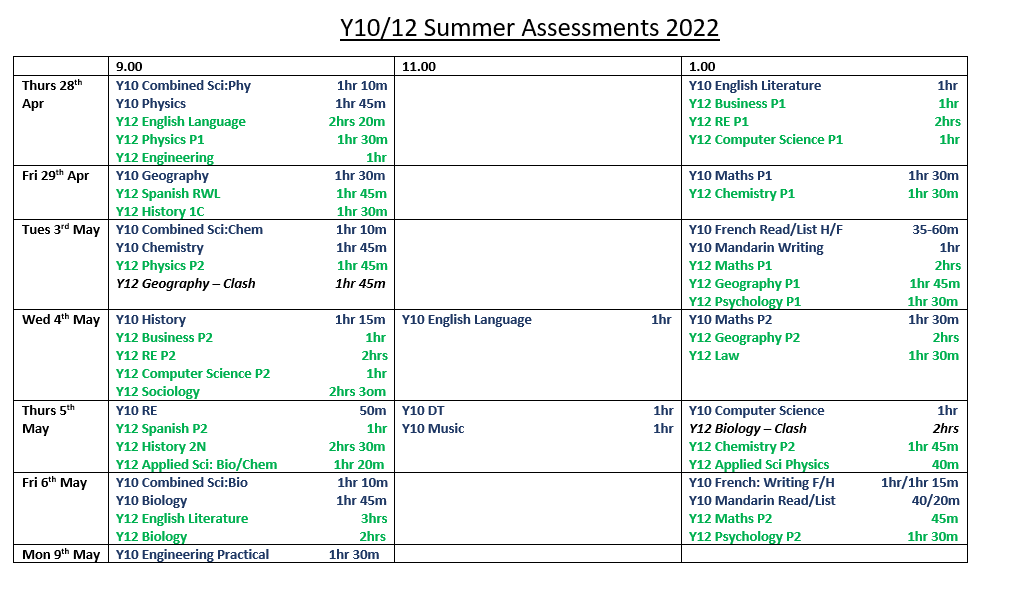 